Ostrów Mazowiecka, 2020-05-21Zarządzenie Nr 45/19/20Dyrektora Szkoły Podstawowej nr 2 im. Papieża Jana Pawła II w Ostrowi Mazowieckiejz dnia 18 maja 2020 r. w sprawie wprowadzenia procedury bezpieczeństwa na terenie szkoły w okresie pandemii koronawirusa SARS-CoV-2 dotyczącej organizacji zajęć  wychowawczo-opiekuńczych z elementami  zajęć dydaktycznychNa podstawie art. 68 ust. 1 pkt 1, 3, 6 i 7 ustawy z dnia 14 grudnia 2016 r. Prawo oświatowe (Dz. U. z 2019 r. poz. 1148 ze zm.) oraz w oparciu o przepisyustawy z dnia 5 grudnia 2008 r. o zapobieganiu oraz zwalczaniu zakażeń i chorób zakaźnych u ludzi (Dz.U. z 2019 r. poz. 1239 ze zm.);ustawy z dnia 14 marca 1985 r. o Państwowej Inspekcji Sanitarnej (Dz.U. z 2019 r. poz. 59 ze zm.);rozporządzenia Ministra Edukacji Narodowej i Sportu w sprawie bezpieczeństwa 
i higieny w publicznych i niepublicznych szkołach i placówkach (Dz.U. z 2003 r. Nr 6 poz. 69 ze zm.);rozporządzenia Ministra Edukacji Narodowej z dnia 20 marca 2020 r. w sprawie szczególnych rozwiązań w okresie czasowego ograniczenia funkcjonowania jednostek systemu oświaty w związku z zapobieganiem, przeciwdziałaniem i zwalczaniem COVID-19 (Dz.U. poz. 410 ze zm.);wytyczne dla przedszkoli i szkół wskazane przez Głównego Inspektora Sanitarnego, Ministra Zdrowia i Ministra Edukacji Narodowej z dnia 15 maja 2020 r.zarządzam, co następuje:/§1.Niniejszym wprowadzam: „Procedurę bezpieczeństwa na terenie placówki w okresie pandemii koronawirusa SARS-CoV-2 dotyczącej organizacji zajęć  wychowawczo-opiekuńczych z elementami zajęć dydaktycznych”, stanowiącą załącznik nr 1 do zarządzenia”Oświadczenie rodziców stanowiące załącznik nr 2 do zarządzenia;Deklarację rodziców stanowiącą załącznik nr 3 do zarządzenia;Tabelę pomiaru temperatury dziecka stanowiącą załącznik nr 4 do zarządzenia.Procedura, o której mowa w ust. 1 pkt 1 obowiązuje wszystkich pracowników oraz rodziców, których dzieci będą korzystać z opieki lub zajęć w szkole.§2.Zarządzenie wchodzi w życie z dniem podpisania.	Dyrektor szkoły                                                /Dorota Brzostek/Załącznik nr 1 do Zarządzenia nr 45/19/20 z dnia 21 maja 2020 r.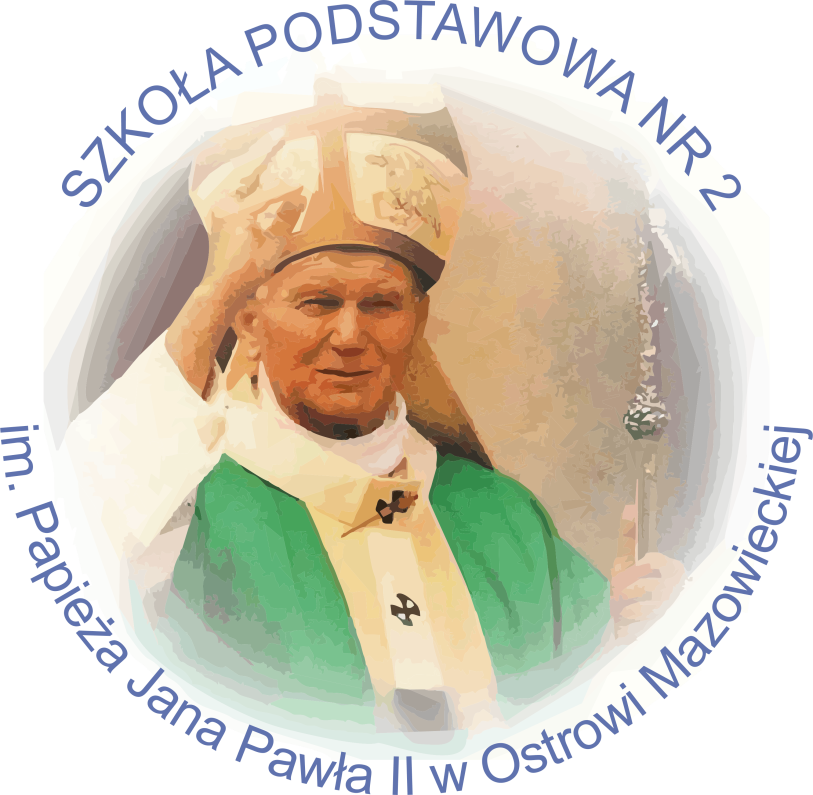 Procedurę bezpieczeństwa na terenie placówki w okresie pandemii koronawirusa SARS-CoV-2 dotyczącej organizacji zajęć  wychowawczo-opiekuńczych z elementami zajęć dydaktycznychPROCEDURA BEZPIECZNEGO POBYTU UCZNIA W SZKOLE POSTAWOWEJ NR 2 IM. PAPIEŻA JANA PAWŁA II W OSTROWI MAZOWIECKIEJ   OD 25 MAJA 2020Podstawa prawna:Ustawę z dnia 2 marca 2020 r. o szczególnych rozwiązaniach związanych z zapobieganiem, przeciwdziałaniem i zwalczaniem COVID-19, innych chorób zakaźnych oraz wywołanych nimi sytuacji kryzysowych (Dz. U. z 2020 poz.374 z póź. zm)Rozporządzenie MEN z 11 marca 2020 r. w sprawie czasowego ograniczenia funkcjonowania jednostek systemu oświaty w związku z zapobieganiem, przeciwdziałaniem i zwalczaniem COVID-19 wydanym na podstawie art. 30b ustawy z dnia 14 grudnia 2016 r. – Prawo oświatowe (t. j. Dz. U. z 2019 r. poz. 1148, z późn. zm.)Rozporządzenie MEN z 15 kwietnia 2020 r. zmieniające rozporządzenie w sprawie czasowego ograniczenia funkcjonowania jednostek systemu oświaty w związku z zapobieganiem, przeciwdziałaniem i zwalczaniem COVID-19Postanowienia wstępne§ 1Procedura określa szczegółową organizację pracy i zasady funkcjonowania Szkoły Podstawowej nr 2 im. Papieża Jana Pawła II w Ostrowi Mazowieckiej oraz wykaz zadań i odpowiedzialności dla poszczególnych stanowisk w szkole w okresie epidemii Wirus SARS-CoV-2, zgodnie z wytycznymi dla szkół Celem procedury jest zapewnienie bezpieczeństwa uczniom i bezpośredniej stałej opieki nad nimi podczas pobytu w szkole i po za nim od momentu podjęcia nad nimi opieki przez pracowników szkoły do momentu odbioru ze szkoły przez rodzica lub osobę upoważnioną.Do przestrzegania procedury zobowiązani są wszyscy pracownicy szkoły, dyrektor oraz rodzice. Szczegółowe zasady funkcjonowania placówki§ 2Szkoła sprawuje funkcję opiekuńczo-wychowawczą, z elementami zajęć dydaktycznych                          w grupach liczących maksymalnie 12 uczniów, z uwzględnieniem zasady – minimalna przestrzeń do wypoczynku, zabawy i zajęć dla dzieci w sali nie może być mniejsza niż 4m2 na 1 ucznia i każdego nauczyciela1 (uczeń – 1 ławka szkolna).Do szkoły przyprowadzane są wyłącznie dzieci zdrowe, nie wykazujące żadnych symptomów chorobowych.Uczniom, za zgodą rodziców codziennie rano na wejście oraz każdorazowo, na wypadek zauważenia niepokojących objawów, wykonuje się pomiar temperatury termometrem bezdotykowym za zgodą rodziców.Uczniowie nie przynoszą z domu zabawek oraz zbędnych przedmiotów.Uczniowie muszą posiadać własne przybory i podręczniki, które w czasie zajęć mogą znajdować się na stoliku szkolnym ucznia, w tornistrze lub szafce.Uczniowie nie mogą wymieniać się przyborami szkolnymi między sobą.Podczas pobytu w szkole uczniowie przyporządkowani są do jednej grupy, którą w miarę możliwości, sprawują opiekę na stałe wyznaczeni nauczyciele. Zajęcia w danej grupie są organizowane zawsze w tej samej sali.Sala w której przebywa grupa jest wietrzona co najmniej raz na godzinę, w czasie przerw w zajęciach, a także w miarę potrzeby w trakcie zajęć.Codziennie przed zajęciami nauczyciele pokazują uczniom jak prawidłowo myć ręce i pilnują, aby dzieci robiły to dokładnie i często zgodnie z umieszczoną instrukcją.Podczas pobytu w placówce dzieci nie korzystają samodzielnie ze wspólnych źródeł wody pitnej – nauczyciele mają obowiązek dopilnowania wydawania kubków jednorazowych i zachowania przez dzieci wszelkich zasad higienicznych.Jeżeli podczas zajęć opiekę sprawuje więcej niż jeden nauczyciel powinni oni zachować od siebie dystans społeczny min 1,5m.W ciągu dnia wszystkie pomieszczenia w placówce są systematycznie sprzątane oraz dezynfekowane kilkakrotnie o określonych porach: klamki, poręcze, włączniki - co pół godziny w czasie przyprowadzania i odbierania uczniów,szatnia – po czasie przyprowadzania dzieci i na koniec dniatoalety – na bieżąco po każdym uczniu,stoliki, krzesełka, łazienki  – codziennie na koniec dnia. W okresie trwania stanu epidemii zawieszone są wszystkie wyjścia poza teren szkoły.Uczniowie mogą korzystać z sali gimnastycznej.W sali może przebywać jedna grupa uczniów. Po każdych zajęciach używany sprzęt sportowy oraz podłoga powinny zostać umyte lub zdezynfekowane. Nauczyciel organizuje przerwy dla swojej grupy, w interwałach adekwatnych do potrzeb, jednak nie rzadziej niż po 45 min. Grupa spędza przerwy pod nadzorem nauczyciela.W okresie przebywania ucznia w szkole ogranicza się  aktywności sprzyjające bliskiemu kontaktowi pomiędzy uczniami.Szkoła zapewnia taką organizację pracy i koordynację, która utrudni stykanie się ze sobą poszczególnych grup uczniów (np. różne godziny przyjmowania grup 
do szkoły, różne godziny przerw).W szatni będzie  wykorzystywany co drugi boks, w celu uniknięcia organizowania większych skupisk uczniów  w jednym pomieszczeniu, wg ustalonych bezpiecznych zasad  
korzystania przez grupę z szatni przed rozpoczęciem i po zakończeniu zajęć.Szkoła zapewnia zajęcia świetlicowe dla uczniów, których rodzice zgłosili potrzebę korzystania ze świetlicy szkolnej w godz. od 8.00 do 16.00 .Zajęcia świetlicowe odbywają się w świetlicy szkolnej z zachowaniem zasady 4 m2 na osobę. W razie potrzeby zostaną wykorzystane inne sale dydaktyczne.Wszyscy pracownicy szkoły mają zapewnione środki ochrony indywidualnej, tj.: rękawiczki, maseczki / przyłbice, a także fartuchy z długim rękawem.Na terenie szkoły rozmieszczone są plakaty informacyjne i instrukcje wskazujące prawidłowe postępowanie w sytuacjach zagrożenia, a także numery alarmowe oraz  telefon do dyrektora, organu prowadzącego, kuratora oświaty, stacji sanitarno-epidemiologicznej i służb medycznych, pod które można zadzwonić w nagłych sytuacjach nie objętych procedurą.Przebywanie na terenie szkoły osób „trzecich”, możliwe jest jedynie po wcześniejszym uzgodnieniu telefonicznym z dyrektorem. Osoba taka, przed wejściem do placówki zobowiązana jest mieć zasłonięte usta i nos oraz zdezynfekować ręce.Zasady przyprowadzania i odbierania dzieci§ 4Dziecko przyprowadzane i odbierane ze szkoły jest tylko przez jednego opiekuna – bez innych osób towarzyszących.Osoby przyprowadzające i odbierające dziecko ze są obowiązane mieć zasłonięte usta i nos.Po wejściu do przedsionka szkoły uczniowie zobowiązani są do dezynfekcji rąk zgodnie                   z zamieszczoną instrukcją.Uczeń odbierany jest przez nauczyciela. Ma mierzoną temperaturę, następnie idzie do łazienki umyć ręce i przechodzi do Sali.Rodzice nie wchodzą na teren szkoły. Zachowują od personelu dystans 2m, a w sprawach ważnych kontaktują się z nauczycielem telefonicznie.W wyznaczonym miejscu odbioru ucznia może przebywać max 1 rodzic z uczniem, z zachowaniem  2 m odległości od siebie. Kolejne osoby przyprowadzające dzieci oczekują na zewnątrz zachowując odpowiedni dystans.Zabronione jest przyprowadzanie ucznia wykazującego objawy chorobowe - podwyższona temperatura, kaszel, katar, osłabienie (bez względu na etiologię)  a także jeżeli jakikolwiek domownik objęty jest kwarantanną lub izolacją.Nauczyciel odbierający lub wydający dziecko rodzicowi ubrany jest w środki ochrony osobistej -  maseczka lub przyłbica oraz rękawiczki.Rodzice  przyprowadzają uczniów  do godz. 8:00 i odbierają do godz. 16:00 zgodnie                           z zadeklarowanymi godzinami, z uwzględnieniem zachowania 2m dystansu od siebie. Każdy rodzic, oddający dziecko do szkoły zobowiązany jest podać aktualny numer telefonu pod którym możliwy będzie kontakt w nagłych przypadkach, umożliwiający niezwłoczne odebranie dziecka.Zasady postępowania w sytuacji podejrzenia zarażenia § 5Do pracy w szkole mogą przystąpić jedynie osoby zdrowe, bez jakichkolwiek symptomów wskazujących na chorobę zakaźną.Każdy pracownik przed przystąpieniem do pracy, który zauważy u siebie niepokojące objawy, pozostaje w domu. Następnie powiadamia dyrektor placówki i kontaktuje się telefonicznie ze stacją sanitarno-epidemiologiczną, oddziałem zakaźnym, a w razie pogarszaniu się stanu zdrowia dzwoni pod nr 997 lub 112. W szkole znajduje się wyznaczone miejsce – sala, zapewniająca odizolowanie osoby chorej od pozostałych pracowników. Wszyscy pracownicy, codziennie rano oraz każdorazowo na wypadek zauważenia niepokojących symptomów wykonują pomiar temperatury ciała.Zobowiązuje się każdego pracownika będącego na stanowisku pracy, który zauważy                        u siebie objawy sugerujących zarażenie koronowirusem, do natychmiastowego przejścia do pomieszczenia izolującego i powiadomienia dyrektora. Dyrektor natychmiast wstrzymuje przyjmowania uczniów, powiadamia stację sanitarno-epidemiologiczną                            i postępuje zgodnie z jej zaleceniami.W przypadku podejrzenia zarażenia u ucznia, nauczyciel lub wyznaczona przez niego osoba natychmiast izoluje dziecko i informuje dyrektora o zaistniałym zagrożeniu.Dyrektor informuje rodziców ustalając sposób odebrania dziecka ze szkoły, a w razie konieczności, w konsultacji z organem prowadzącym i rodzicem może wezwać zespół ratownictwa medycznego.W przypadku nieobecności dyrektora, powiadamia wicedyrektora, a w przypadku nieobecności kadry kierowniczej szkoły, nauczyciel sprawujący bezpośrednią opiekę nad uczniem sam podejmuje decyzję o poinformowaniu rodziców ucznia.Każda osoba, zarówno rodzic dziecka oraz pracownik, u których stwierdzono objawy zarażenia Wirus SARS-CoV-2 natychmiast powiadamia odpowiednie służby oraz informuje placówkę o zaistniałym zarażeniu w celu podjęcia odpowiednich działań przez kierownictwo szkoły.Załącznikiem do niniejszej procedury są wytyczne Ministerstwa Edukacji Narodowej przygotowane wspólnie z Głównym Inspektorem Sanitarnym i Ministrem Zdrowia.Załącznik nr 2 do Zarządzenia nr 45/19/20 z dnia 21 maja 2020 r. Oświadczam, że dziecko................................................................................................. jest zdrowe i nikt z domowników i najbliżej rodziny nie przebywa na kwarantannie. Wyrażam zgodę na pomiar temperatury moją i mojego dziecka ………………………………………………………………………………………… podczas przyprowadzania                               i odbierania dziecka z zajęć opiekuńczo- wychowawczych w Szkole Podstawowej nr 2 im. Papieża Jana Pawła II w Ostrowi Mazowieckiej  od 25 maja 2020r. do odwołania. Oświadczam, że zapoznałem się z Procedurami Bezpieczeństwa dotyczącymi przyjmowania                   i pobytu dzieci w świetlicy w Szkole Podstawowej nr 2 im. Papieża Jana Pawła II w Ostrowi Mazowieckiej  od 25 maja 2020r. do odwołania. Miejscowość i data                                                     imię i nazwisko rodzica/ opiekuna prawnego ………………………………………….                                            ……………………………………………Załącznik nr 3  do Zarządzenia nr 45/19/20 z dnia 21 maja 2020 r.DEKLARACJAUDZIAŁU DZIECKA W ZAJĘCIACH OPIEKUŃCZO-WYCHOWAWCZYCHW SZKOLE PODSTAWOWEJ nr 2 im. Papieża Jana Pawła II w Ostrowi MazowieckiejDeklaruję udział dziecka: ………………………………………………………….. (imię i nazwisko, data urodzenia) w zajęciach opiekuńczo- wychowawczych  od dnia ………………….. w godzinach…………………………… ……………………………………………….                                                                                                      ………………………………………………. (czytelny podpis matki/opiekuna prawnego)                                  i/lub (                            czytelny podpis ojca/opiekuna prawnegoTabela pomiaru temperatury przy wejściu do szkołyLp.DataNazwisko i imię dzieckaKlasaTemperatura dzieckaCzytelny podpis rodzicaPodpis pracownika dokonującego pomiaru